September 2018September 2018September 2018September 2018September 2018September 2018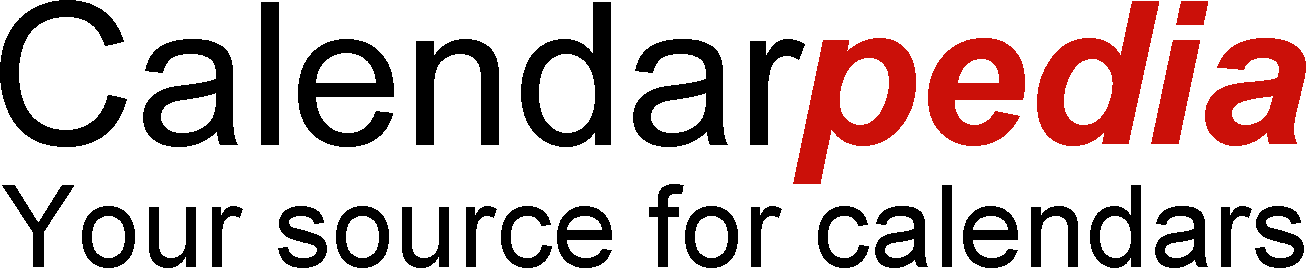 SundayMondayTuesdayWednesdayThursdayFridaySaturdayWe pray for all the intentions of our Church…Camilla Chances will be sold after all Masses on Sept. 15-16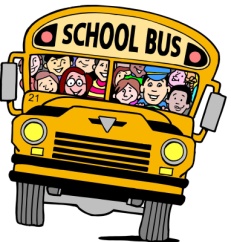 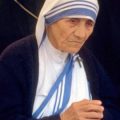 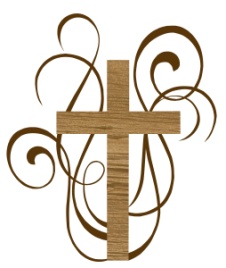 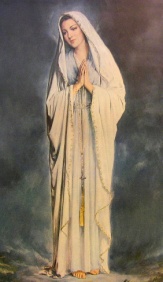 1Vocations to the consecrated/ religious life2  In gratitude for the Eucharist and for great respect in our churches3Labor Day- ALLWORKERS-FOR ALL SEEKING JOBS4All teachers in our CatholicSchools5 St. Teresa of CalcuttaAll of our parish families who are in need6For all priests that Our Blessed Mother will intercede for them.7 First  FridayPray in honor of the Sacred Heart of Jesus8Birthday of  ourBlessed MotherIn gratitude for our mothers 9The intentions of our priests—Msgr.McAteer and Fr. Katzinger10Our homebound parishioners and their caretakers11All the sick in hospitals and recovering from surgery12The children and parents in St. Ephrem school community13Our Parish Deacons:Deacon Ed &Deacon Jim14Exultation of the Holy CrossAll the suffering15Our Lady ofSorrows Mothers of imprisoned children16Our Holy Father Pope Francis17All those who are grieving the loss of a loved one.18St. Joseph of
CupertinoAll college students19All those who show kindness—do an act of kindness for someone20In thanksgiving for all graces given to us21St. MatthewAn increase in vocations to the priesthood22All those who will die today23St. Padre PioThat our priests will grow in holiness24 Our Lady of MercyDo an act of mercy for someone today25All those who are injured in accidents today26SS.Cosmas andDamian All doctors and nurses27St. Vincent de PaulGreater charity to all the needy in our midst28Listening is an act of love.Listen to someone today29Archangels-Michael, Gabriel and Raphael-all who are angels to us30All of our police, firefighters and EMS helpers, for their safetyPARISH  FORTY  HOURS  WILL BEON OCTOBER14-15-16Camilla Hall’ Octoberfest will be held in Immaculata on Oct. 6-10AM-3PMAll are wel come!Sacred Heart of Jesus, I place all My trust in Thee!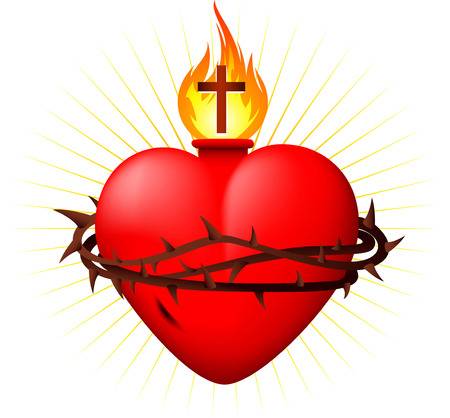 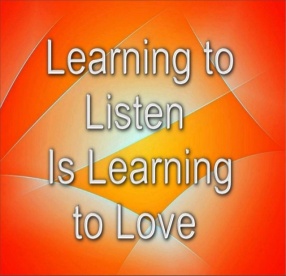 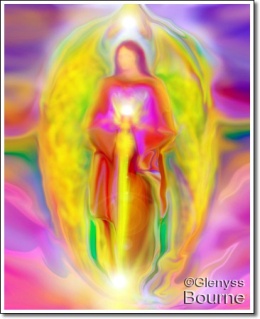 © Calendarpedia®   www.calendarpedia.com© Calendarpedia®   www.calendarpedia.com© Calendarpedia®   www.calendarpedia.com© Calendarpedia®   www.calendarpedia.com© Calendarpedia®   www.calendarpedia.com© Calendarpedia®   www.calendarpedia.comData provided 'as is' without warranty